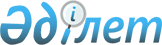 Об утверждении Положения о коммунальном государственном учреждении "Управление культуры города Алматы"
					
			Утративший силу
			
			
		
					Постановление акимата города Алматы от 13 января 2015 года № 1/11. Зарегистрировано Департаментом юстиции города Алматы 11 февраля 2015 года № 1126. Утратило силу постановлением акимата города Алматы от 15 июня 2016 года № 2/278      Сноска. Утратило силу постановлением акимата города Алаты от 15.06.2016 № 2/278 (вводится в действие по истечении десяти календарных дней после дня его первого официального опубликования).

      В соответствии с  Законом Республики Казахстан от 23 января 2001 года "О местном государственном управлении и самоуправлении в Республике Казахстан", акимат города Алматы ПОСТАНОВЛЯЕТ:

      1. Утвердить прилагаемое  Положение о коммунальном государственном учреждении "Управление культуры города Алматы".

      2. Коммунальному государственному учреждению "Управление культуры города Алматы" в установленном законодательством порядке:

      1) известить органы юстиции города Алматы о внесенных изменениях в его Учредительные документы;

      2) обеспечить размещение настоящего постановления на интернет-ресурсе.

      3. Контроль за исполнением настоящего постановления возложить на заместителя акима города Алматы З. Аманжолову.

      4. Настоящее постановление вступает в силу со дня государственной регистрации в органах юстиции и вводится в действие по истечении десяти календарных дней после дня его первого официального опубликования.

 Положение о коммунальном государственном учреждении "Управление культуры города Алматы"
1. Общие положения      1. Коммунальное государственное учреждение "Управление культуры города Алматы" является государственным органом Республики Казахстан, осуществляющим руководство в сфере культуры на территории города Алматы.

      2. Коммунальное государственное учреждение "Управление культуры города Алматы" осуществляет свою деятельность в соответствии с  Конституцией и Законами Республики Казахстан, актами Президента Республики Казахстан и Правительства Республики Казахстан, постановлениями акимата города Алматы, решениями и распоряжениями акима города Алматы, иными нормативными правовыми актами и настоящим положением.

      3. Коммунальное государственное учреждение "Управление культуры города Алматы" является юридическим лицом в организационно-правовой форме коммунального государственного учреждения, имеет печать и штампы со своим наименованием на государственном языке, бланки установленного образца, в соответствии с законодательством Республики Казахстан счета в органах казначейства.

      4. Коммунальное государственное учреждение "Управление культуры города Алматы" вступает в гражданско-правовые отношения от собственного имени.

      5. Коммунальное государственное учреждение "Управление культуры города Алматы" имеет право выступать стороной гражданско-правовых отношений от имени государства, если оно уполномочено на это в соответствии с законодательством.

      6. Коммунальное государственное учреждение "Управление культуры города Алматы" по вопросам своей компетенции в установленном законодательством порядке принимает решения, оформляемые приказами руководителя Управления культуры города Алматы и другими актами, предусмотренными законодательством Республики Казахстан.

      7. Структура и лимит штатной численности коммунального государственного учреждения "Управление культуры города Алматы" утверждаются в соответствии с действующим законодательством.

      8. Местонахождение коммунального государственного учреждения "Управление культуры города Алматы": 050001, город Алматы, Бостандыкский район, площадь Республики, 4.

      9. Полное наименование коммунального государственного учреждения:

      на государственном языке: "Алматы қаласы мәдениет басқармасы" коммуналдық мемлекеттік мекемесі;

      на русском языке: коммунальное государственное учреждение "Управление культуры города Алматы".

      10. Настоящее Положение является учредительным документом коммунального государственного учреждения "Управление культуры города Алматы".

      11. Финансирование деятельности коммунального государственного учреждения "Управление культуры города Алматы" осуществляется из местного бюджета.

      12. Коммунальному государственному учреждению "Управление культуры города Алматы" запрещается вступать в договорные отношения с субъектами предпринимательства на предмет выполнения обязанностей, являющихся функциями Управления культуры города Алматы.

      Если Коммунальному государственному учреждению "Управление культуры города Алматы" законодательными актами предоставлено право осуществлять приносящую доходы деятельность, то доходы, полученные от такой деятельности, направляются в доход государственного бюджета.

 2. Миссия, основные задачи, функции, права и обязанности коммунального государственного учреждения "Управление культуры города Алматы"      13. В соответствии с  Законом Республики Казахстан от 15 декабря 2006 года "О культуре",  Законом Республики Казахстан от 23 января 2001 года "О местном государственном управлении и самоуправлении в Республике Казахстан" определена миссия коммунального государственного учреждения "Управление культуры города Алматы" - реализация основных направлений государственной политики в сфере культуры и искусства в городе Алматы.

      14. Основными задачами деятельности Управления является реализация государственной политики в сфере культуры.

      15. Функции коммунального государственного учреждения "Управление культуры города Алматы" определены в соответствии со  статьей 8 Закона Республики Казахстан "О культуре",  статьей 9-2 Закона Республики Казахстан "Об административных процедурах",  Законом Республики Казахстан от 2 июля 1992 года "Об охpане и использовании объектов истоpико-культуpного наследия", со  статьями 6,  7,  8,  9,  10,  16 Закона Республики Казахстан от 12 января 2007 года "О порядке рассмотрения обращений физических и юридических лиц":

      1) разрабатывает программы развития в области культуры и обеспечивает их исполнение;

      2) осуществляет координацию деятельности государственных организаций культуры в сфере театрального, музыкального и киноискусства, культурно-досуговой деятельности, библиотечного и музейного дела;

      3) поддерживает и координирует деятельность государственных организаций культуры по развитию театрального, музыкального и киноискусства, культурно-досуговой деятельности и народного творчества, библиотечного и музейного дела, разрабатывает основные направления и перспективы их развития, внедряет инновационные методы работы, обеспечивает деятельность учреждений в области культуры;

      4) организует проведение региональных смотров, фестивалей и конкурсов в различных сферах творческой деятельности;

      5) обеспечивает сохранность историко-культурного наследия путем осуществления руководства, контроля и проведения работ по выявлению, учету, охране, реставрации, консервации, регенерации, использования и пропаганде памятников истории, материальной и духовной культуры, ходатайствует перед вышестоящими органами о привлечении к ответственности должностных лиц, предприятий и учреждений, общественных объединений, организаций и граждан, нарушающих нормы законодательства о защите, сохранении и использовании памятников истории и культуры, также увековечению памяти видных деятелей культуры страны;

      6) создает экспертную комиссию по временному вывозу культурных ценностей, а также выдает свидетельство на право временного вывоза культурных ценностей;

      7) осуществляет мониторинг деятельности организаций культуры, расположенных на соответствующей территории, и предоставляет в уполномоченный орган информацию, а также статистические отчеты установленной формы;

      8) осуществляет управление коммунальной собственностью в области культуры, а также разрабатывает нормативно-правовые акты в сфере управления коммунальным имуществом в пределах своей компетенции;

      9) активно содействует развитию казахской национальной культуры, культуры народов республики и мировой культуры;

      10) взаимодействует с творческими Союзами, общественными организациями, государственными органами;

      11) поддерживает деятельность государственных организаций культуры в области библиотечного и музейного дела как основы информационной и культурно-досуговой деятельности путем анализа состояния библиотек и музеев области, разработки основных направлений и перспектив их развития, внедрения инновационных методов работы;

      12) поддерживает деятельность театрально-зрелищных и концертных организаций путем обеспечения доступности театрально-концертных мероприятий для всех слоев населения города и организовывает гастроли, фестивали, конкурсы, национальные, государственные праздники, юбилейных и культурно-массовых и зрелищных мероприятий;

      13) содействует внедрению передового отечественного и зарубежного опыта по вопросам организации и управления деятельностью в сфере культуры путем поиска, изучения, экспертизы нововведений, организации экспериментальной апробации новых предложений в системе культуры;

      14) оказывает поддержку юным талантам, работникам, деятелям культуры и искусства;

      15) повышает роль учреждений культуры в духовном, нравственном и эстетическом воспитании подрастающего поколения;

      16) проводит аттестацию работников культуры и других специалистов учреждений культуры, если это предусмотрено актами;

      17) представляет отчеты в вышестоящие органы по вопросам культуры;

      18) развивает культурные связи с городами-побратимами, городами СНГ и зарубежных стран;

      19) сохраняет, развивает, распространяет национальную культуру и культуры народов Казахстана;

      20) проводит международные, республиканские, городские культурные и иные мероприятия, обеспечивающие создание различных видов произведений искусств, направленные на пропаганду достижений и образцов культурно-духовного развития;

      21) проводит международные, республиканские, городские и иные мероприятия, акции, конкурсы, направленные на укрепление внутриполитической стабильности, гражданского мира и межнационального согласия, воспитания Казахстанского патриотизма;

      22) организовывает мероприятий по реализации поручений акима города Алматы, акимата города и курирующего заместителя акима города по вопросам, входящим в компетенцию Управления;

      23) сотрудничает со средствами массовой информации по вопросам пропаганды и развития культуры;

      24) взаимодействует с общественными объединениями, неправительственными организациями, профессиональными союзами и иными организациями по вопросам, относящимся к компетенции Управления культуры города Алматы;

      25) разрабатывает меры по социальной защите работников культуры и ходатайствует перед вышестоящими государственными органами о награждении государственными и ведомственными наградами Республики Казахстан работников культуры;

      26) разрабатывает и представляет на рассмотрение в уполномоченный орган бюджетные заявки на предстоящий финансовый год;

      27) разрабатывает и утверждает Концепции художественного оформления города;

      28) рассматривает гендерные аспекты;

      29) рассматривает обращения граждан и организаций;

      30) контролирует исполнение постановлений акимата города Алматы, решений и распоряжений акима города Алматы по вопросам, относящимся к компетенции коммунального государственного учреждения "Управление культуры города Алматы"; 

      31) организовывает работу по признанию объектов историко-культурного наследия памятниками истории и культуры местного значения и включению в Государственный список памятников истории и культуры местного значения на основании заключения историко-культурной экспертизы;

      32) проводит работу по лишению памятников истории и культуры местного значения его статуса и исключает из Государственного списка памятников истории и культуры местного значения на основании заключения историко-культурной экспертизы.

      33) обеспечивает соблюдение особого режима объектов национального культурного достояния.

      16. В целях реализации основных задач и осуществления своих функций коммунальное государственное учреждение "Управление культуры города Алматы", в пределах своей компетенции, вправе:

      1) запрашивать и получать от государственных органов, иных организаций должностных лиц и граждан необходимую информацию;

      2) вправе организовывать проведение республиканских конкурсов и фестивалей в различных сферах творческой деятельности по согласованию с уполномоченным органом;

      3) осуществлять на территории города координацию деятельности подведомственных и иных организаций культуры, независимо от их ведомственной принадлежности и форм собственности, по вопросам, относящимся к компетенции Управления;

      4) рассматривать, согласовывать, утверждать планы финансирования, сметные расчеты подведомственных предприятий коммунального государственного учреждения "Управление культуры города Алматы";

      5) вносить в установленном порядке в Министерство культуры и спорта Республики Казахстан, акиму города Алматы и курирующему заместителю акима города предложения по вопросам, относящимся к компетенции Управления;

      6) вносить предложения по вопросам создания, реорганизации, ликвидации подведомственных организаций;

      7) обращаться с иском в суд в порядке, установленном  статьей 56 Гражданского процессуального кодекса Республики Казахстан;

      8) осуществлять управление переданным ему имуществом;

      9) осуществлять иные права и обязанности в соответствии с действующим законодательством Республики Казахстан.

 3. Организация деятельности коммунального государственного учреждения "Управление культуры города Алматы"      17. Руководство коммунальным государственным учреждением "Управление культуры города Алматы" осуществляется первым руководителем, который несет персональную ответственность за выполнение возложенных на Управление задач и осуществление им своих функций.

      18. Первый руководитель коммунального государственного учреждения "Управление культуры города Алматы" назначается на должность и освобождается от должности распоряжением акима города Алматы.

      19. Первый руководитель коммунального государственного учреждения "Управление культуры города Алматы" имеет заместителей, которые назначаются на должности и освобождаются от должностей в соответствии с законодательством Республики Казахстан.

      20. Полномочия первого руководителя:

      1) организует и руководит работой коммунального государственного учреждения "Управление культуры города Алматы";

      2) определяет обязанности и полномочия своих заместителей и руководителей отделов коммунального государственного учреждения "Управление культуры города Алматы";

      3) принимает меры, направленные на противодействие коррупционным правонарушениям в коммунальном государственном учреждении "Управление культуры города Алматы" и несет персональную ответственность за принятие антикоррупционных мер;

      4) в соответствии с законодательством назначает на должности и освобождает от должностей работников коммунального государственного учреждения "Управление культуры города Алматы";

      5) в установленном законодательством порядке поощряет, налагает дисциплинарные взыскания на сотрудников коммунального государственного учреждения "Управление культуры города Алматы";

      6) утверждает структуру коммунального государственного учреждения "Управление культуры города Алматы" и положения об его отделах; 

      7) представляет коммунальное государственное учреждение "Управление культуры города Алматы" в государственных органах и иных организациях;

      8) издает приказы в пределах своих полномочий;

      9) осуществляет иные полномочия в соответствии с законодательством Республики Казахстан.

      Исполнение полномочий первого руководителя коммунального государственного учреждения "Управление культуры города Алматы" в период его отсутствия осуществляется лицом, его замещающим в соответствии с действующим законодательством.

      21. Первый руководитель определяет полномочия своих заместителей в соответствии с действующим законодательством.

 4. Имущество коммунального государственного учреждения "Управление культуры города Алматы"      22. Коммунальное государственное учреждение "Управление культуры города Алматы" может иметь на праве оперативного управления обособленное имущество в случаях, предусмотренных законодательством.

      Имущество коммунального государственного учреждения "Управление культуры города Алматы" формируется за счет имущества, переданного ему собственником, а также имущества (включая денежные доходы), приобретенного в результате собственной деятельности и иных источников, не запрещенных законодательством Республики Казахстан.

      23. Имущество, закрепленное за коммунальным государственным учреждением "Управление культуры города Алматы", относится к коммунальной собственности.

      24. Коммунальное государственное учреждение "Управление культуры города Алматы" не вправе самостоятельно отчуждать или иным способом распоряжаться закрепленным за ним имуществом, приобретенным за счет средств, выданных ему по плану финансирования, если иное не установлено законодательством.

 5. Реорганизация и ликвидация коммунального государственного учреждения "Управление культуры города Алматы"      25. Реорганизация и упразднение коммунального государственного учреждения "Управление культуры города Алматы" осуществляются в соответствии с законодательством Республики Казахстан.


					© 2012. РГП на ПХВ «Институт законодательства и правовой информации Республики Казахстан» Министерства юстиции Республики Казахстан
				Аким города Алматы

А. Есимов

Утверждено

постановлением акимата

города Алматы

от 13 января 2015 года № 1/11

